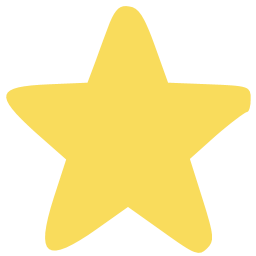 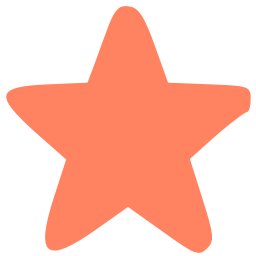 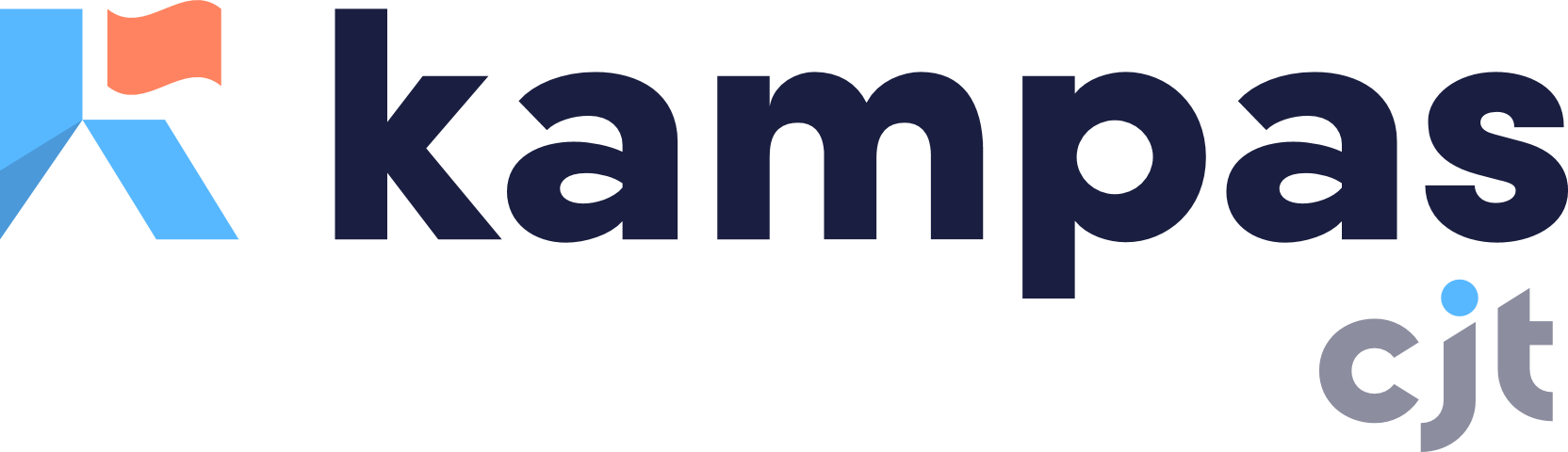 REVIEW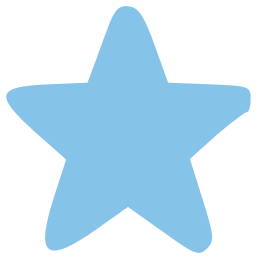 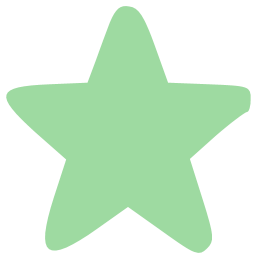 